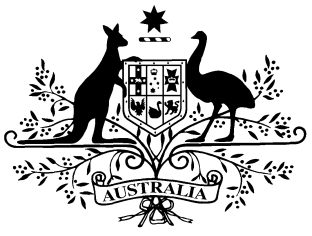 PB 74 of 2014National Health Determination under paragraph 98C(1)(b) Amendment 2014 
(No. 9)_____________________________________________________________________I, FELICITY McNEILL, First Assistant Secretary, Pharmaceutical Benefits Division, Department of Health, delegate of the Minister for Health, make this Instrument under paragraph 98C(1)(b) of the National Health Act 1953.Dated 23 September 2014FELICITY McNEILLFirst Assistant SecretaryPharmaceutical Benefits DivisionDepartment of Health1	Name of InstrumentThis Instrument is the National Health Determination under paragraph 98C(1)(b) Amendment 2014 (No. 9).This Instrument may also be cited as PB 74 of 2014.2		Commencement				This instrument commences on 1 October 2014.3		Amendments to Determination under paragraph 98C(1)(b) of the National Health Act 1953 (PB 119 of 2008)		Schedule 1 amends the Determination under paragraph 98C(1)(b) of the National Health Act 1953 (PB 119 of 2008).Schedule 1	Amendments[1]	Schedule 4, entry for Aclidiniumomit from the column headed “Form (strength, type, size, etc.)”:containing aclidinium bromide 400 micrograms per dose, 60 dosessubstitute:	322 micrograms (as bromide) per dose, 60 doses[2]	Schedule 4, after entry for Glucose Indicator—Blood in the form Test strips, 100 (Contour)insert in the column headed “Form (strength, type, size, etc.)”:[3]	Schedule 4, entry for Oestradiol and Oestradiol with Dydrogesteroneinsert as first item in the column headed “Form (strength, type, size, etc.)”:[4]	Schedule 4, omit entry for Polyethylene glycol 400Test strips, 100 (EasyMate II)Pack containing 14 tablets oestradiol 1 mg and 14 tablets oestradiol 1 mg with dydrogesterone 10 mg